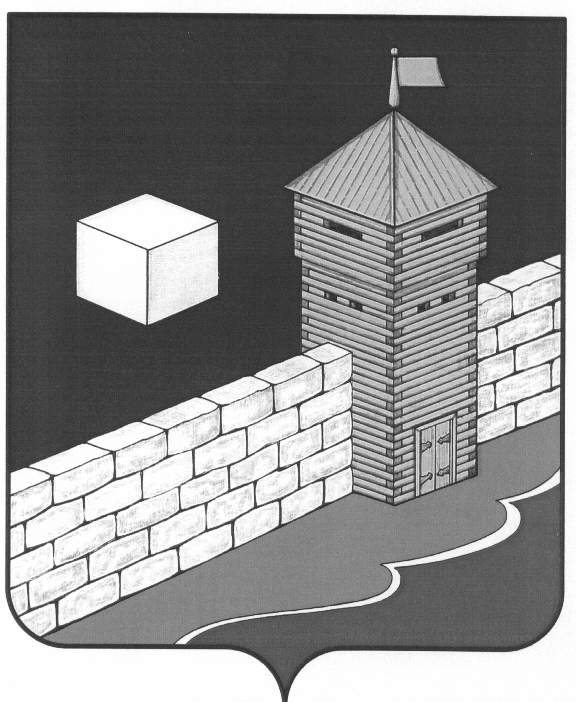 СОВЕТ ДЕПУТАТОВ НОВОБАТУРИНСКОГОСЕЛЬСКОГО ПОСЕЛЕНИЯЕТКУЛЬСКОГО РАЙОНА ЧЕЛЯБИНСКОЙ ОБЛАСТИ456573, Челябинская область, Еткульский район, п. Новобатурино  ул.  Центральная,44-ое     ЗАСЕДАНИЕ  ШЕСТОГО  СОЗЫВА 	           РЕШЕНИЕ29  декабря  2020 г.    № 27п. НовобатуриноОб исполнении бюджета за 4 квартал2020 года и внесении изменений вбюджет    Заслушав доклад главы сельского поселения Новобатуринского сельского поселения об исполнении бюджета Новобатуринского сельского поселения за 4 квартал 2020 года по расходам и доходам                     Совет депутатов    Новобатуринского  сельского  поселения                                                         РЕШАЕТ:Принять к сведению информацию об исполнении бюджета Новобатуринского сельского поселения за 4 квартал 2020 года по доходам и расходам. Направить дополнительные доходы в размере :-   53000,00 - На выплату муниципальной пенсии;-  206673,17 - на выплату з.п. и оплату  услуг теплоснабжения для МБУК "Дом культуры Новобатуринского с.п."РАР №1654 от 09.12.2020г.;- 576103,40 - на проведение ремонтных работ, противопожарных мероприятий, энергосберегающих мероприятий и приобретение осн.средств.для ДК РАР №1679,1680 от 10.12.2020г.;-  9900,00   - на приобретение новогодних подарков РАР 1728 от 17.12.2020г.;- 18098,00 - На оплату страховки, на машину, связи и межевание;-  33434,00 -  На выплату пенсии;- 20252,10 - на капитальный ремонт,  ремонт и содержание автомобильных дорог общего пользования местного значения в границах населенных пунктов поселения и обеспечение безопасности дорожного движения п. Новобатурино (РАР №1798 от 24.12.2020г.).Председатель Совета депутатовНовобатуринского сельского поселения  	   Н.М. КорчагинаГлава Новобатуринского сельского поселения                                                        Т.Н. Порохина